Зарегистрировано в Минюсте России 25 февраля 2022 г. N 67461МИНИСТЕРСТВО ПРИРОДНЫХ РЕСУРСОВ И ЭКОЛОГИИРОССИЙСКОЙ ФЕДЕРАЦИИПРИКАЗот 18 февраля 2022 г. N 109ОБ УТВЕРЖДЕНИИ ТРЕБОВАНИЙК СОДЕРЖАНИЮ ПРОГРАММЫ ПРОИЗВОДСТВЕННОГО ЭКОЛОГИЧЕСКОГОКОНТРОЛЯ, ПОРЯДКА И СРОКОВ ПРЕДСТАВЛЕНИЯ ОТЧЕТАОБ ОРГАНИЗАЦИИ И О РЕЗУЛЬТАТАХ ОСУЩЕСТВЛЕНИЯПРОИЗВОДСТВЕННОГО ЭКОЛОГИЧЕСКОГО КОНТРОЛЯВ соответствии с пунктом 4 статьи 67 Федерального закона от 10 января 2002 г. N 7-ФЗ "Об охране окружающей среды" (Собрание законодательства Российской Федерации, 2002, N 2, ст. 133; 2014, N 30, ст. 4220) и подпунктом 5.2.42 пункта 5 Положения о Министерстве природных ресурсов и экологии Российской Федерации, утвержденного постановлением Правительства Российской Федерации от 11 ноября 2015 г. N 1219 (Собрание законодательства Российской Федерации, 2015, N 47, ст. 6586), приказываю:1. Утвердить требования к содержанию программы производственного экологического контроля (далее - Требования) согласно приложению 1 к настоящему приказу.2. Утвердить порядок и сроки представления отчета об организации и о результатах осуществления производственного экологического контроля согласно приложению 2 к настоящему приказу.3. Программа производственного экологического контроля, утвержденная до вступления в силу настоящего приказа, является действующей до ее корректировки в случаях, предусмотренных Требованиями.4. Признать утратившим силу приказ Министерства природных ресурсов и экологии Российской Федерации от 28 февраля 2018 г. N 74 "Об утверждении требований к содержанию программы производственного экологического контроля, порядка и сроков представления отчета об организации и о результатах осуществления, производственного экологического контроля" (зарегистрирован Министерством юстиции Российской Федерации 3 апреля 2018 г., регистрационный N 50598).5. Настоящий приказ вступает в силу с 1 сентября 2022 г. и действует шесть лет.МинистрА.А.КОЗЛОВПриложение 1к приказу Минприроды Россииот 18.02.2022 N 109ТРЕБОВАНИЯК СОДЕРЖАНИЮ ПРОГРАММЫ ПРОИЗВОДСТВЕННОГОЭКОЛОГИЧЕСКОГО КОНТРОЛЯ1. Программа производственного экологического контроля (далее - Программа) должна разрабатываться и утверждаться юридическими лицами и индивидуальными предпринимателями, осуществляющими хозяйственную и (или) иную деятельность на объектах I, II и III категорий <1> (далее - объекты), по каждому объекту с учетом его категории, применяемых технологий и особенностей производственного процесса, а также оказываемого негативного воздействия на окружающую среду.--------------------------------<1> Пункт 2 статьи 67 Федерального закона от 10 января 2002 г. N 7-ФЗ "Об охране окружающей среды" (Собрание законодательства Российской Федерации, 2002, N 2, ст. 133; 2014, N 30, ст. 4220).В случаях изменения технологических процессов, замены технологического оборудования, сырья, повлекших за собой изменение качественных характеристик загрязняющих веществ, поступающих в окружающую среду, а также изменение установленных объемов выбросов, сбросов загрязняющих веществ более чем на 10%, юридическое лицо или индивидуальный предприниматель, осуществляющий хозяйственную и (или) иную деятельность на данном объекте, должны скорректировать Программу в целях приведения ее в соответствие с настоящими требованиями в течение 60 рабочих дней со дня указанных изменений.2. Программа должна содержать следующие разделы:общие положения;сведения об инвентаризации выбросов загрязняющих веществ в атмосферный воздух и их источников;сведения об инвентаризации сбросов загрязняющих веществ в окружающую среду и их источников;сведения об инвентаризации отходов производства и потребления и объектов их размещения;сведения о подразделениях и (или) должностных лицах, отвечающих за осуществление производственного экологического контроля;сведения о собственных и (или) привлекаемых испытательных лабораториях (центрах), аккредитованных в соответствии с законодательством Российской Федерации об аккредитации в национальной системе аккредитации;сведения о периодичности и методах осуществления производственного экологического контроля, местах отбора проб и методиках (методах) измерений.3. Раздел "Общие положения" должен содержать:полное и сокращенное (при наличии) наименование, организационно-правовую форму и адрес юридического лица в пределах места нахождения юридического лица или фамилию, имя, отчество (при наличии) индивидуального предпринимателя с указанием идентификационного номера налогоплательщика, основной государственный регистрационный номер, адрес регистрации по месту жительства (пребывания) индивидуального предпринимателя;наименование, категорию, код и адрес места нахождения объекта согласно свидетельству о постановке на государственный учет объекта, оказывающего негативное воздействие на окружающую среду, выдаваемому юридическому лицу или индивидуальному предпринимателю, осуществляющим хозяйственную и (или) иную деятельность на указанном объекте <2>;--------------------------------<2> Статья 69.2 Федерального закона от 10 января 2002 г. N 7-ФЗ "Об охране окружающей среды" (Собрание законодательства Российской Федерации, 2002, N 2, ст. 133; 2021, N 24, ст. 4188).наименование уполномоченного органа, в который направляется отчет об организации и о результатах осуществления производственного экологического контроля, и сведения об ответственном за подготовку данного отчета лице;дату утверждения Программы.4. Раздел "Сведения об инвентаризации выбросов загрязняющих веществ в атмосферный воздух и их источников" <3> должен содержать:--------------------------------<3> Порядок проведения инвентаризации стационарных источников и выбросов загрязняющих веществ в атмосферный воздух, корректировки ее данных, документирования и хранения данных, полученных в результате проведения таких инвентаризации и корректировки, утвержденный приказом Минприроды России от 19 ноября 2021 г. N 871 (зарегистрирован Минюстом России 30 ноября 2021 г., регистрационный N 66125).сведения об инвентаризации выбросов загрязняющих веществ в атмосферный воздух (далее - выбросы) и их источников, ее последней корректировке;показатель суммарной массы выбросов отдельно по каждому загрязняющему веществу по каждому источнику и по объекту в целом, в том числе с указанием загрязняющих веществ, характеризующих применяемые технологии и особенности производственного процесса на объекте (далее - маркерные вещества);сроки проведения инвентаризации выбросов и их стационарных источников, корректировки ее данных.5. Раздел "Сведения об инвентаризации сбросов загрязняющих веществ в окружающую среду и их источников" должен содержать:сведения о заключенных договорах водопользования и (или) выданных решениях о предоставлении водного объекта в пользование;показатель суммарной массы сброса отдельно по каждому загрязняющему веществу по каждому выпуску и объекту в целом;показатель суммарного объема сброса сточных вод по каждому отдельному выпуску и по объекту в целом;сведения о ведении учета сточных вод (производственных, хозяйственно-бытовых, дождевых, талых, поливомоечных, дренажных вод, отводимых с территории объекта) и источников их образования, стационарных источников сбросов загрязняющих веществ в водные объекты или в системы водоотведения, включая очистные сооружения, эксплуатируемые на объекте, имеющем сбросы в водный объект <4>, в том числе сведения о схемах систем водопотребления и водоотведения, о средствах измерения расхода сброса (наименование, погрешность, свидетельство о поверке средств измерений), а также о сроках проведения такого учета.--------------------------------<4> Порядок ведения собственниками водных объектов и водопользователями учета объема забора (изъятия) водных ресурсов из водных объектов и объема сброса сточных, в том числе дренажных, вод, их качества, утвержденный приказом Минприроды России от 9 ноября 2020 г. N 903 (зарегистрирован Минюстом России 18 декабря 2020 г., регистрационный N 61582).6. Раздел "Сведения об инвентаризации отходов производства и потребления и объектов их размещения" должен содержать:сведения об отходах, образующихся в процессе хозяйственной и (или) иной деятельности, в соответствии с федеральным классификационным каталогом отходов <5>;--------------------------------<5> Глава II Порядка ведения государственного кадастра отходов, утвержденного приказом Минприроды России от 30 сентября 2011 г. N 792 (зарегистрирован Минюстом России 16 ноября 2011 г., регистрационный N 22313).сведения об объектах размещения отходов на данном объекте в соответствии с государственным реестром объектов размещения отходов <6>;--------------------------------<6> Глава III Порядка ведения государственного кадастра отходов, утвержденного приказом Минприроды России от 30 сентября 2011 г. N 792.сведения об инвентаризации объектов размещения отходов <7>;--------------------------------<7> Пункт 6 Правил инвентаризации объектов размещения отходов, утвержденных приказом Минприроды России от 25 февраля 2010 г. N 49 (зарегистрирован Минюстом России 8 июня 2010 г., регистрационный N 17520), с изменениями, внесенными приказом Минприроды России от 9 декабря 2010 г. N 541 (зарегистрирован Минюстом России 3 февраля 2011 г., регистрационный N 19685).сроки проведения инвентаризации объектов размещения отходов <8>.--------------------------------<8> Пункт 4 Правил инвентаризации объектов размещения отходов, утвержденных приказом Минприроды России от 25 февраля 2010 г. N 49.7. Раздел "Сведения о подразделениях и (или) должностных лицах, отвечающих за осуществление производственного экологического контроля" должен содержать:наименования подразделений и (или) фамилии, имени, отчества (при наличии) должностных лиц, их полномочия;численность сотрудников подразделений и (или) должностных лиц;сведения о правах и обязанностях руководителей, сотрудников подразделений.8. Раздел "Сведения о собственных и (или) привлекаемых испытательных лабораториях (центрах), аккредитованных в соответствии с законодательством Российской Федерации об аккредитации в национальной системе аккредитации" должен содержать:наименования и адреса собственных и (или) привлекаемых испытательных лабораторий (центров);реквизиты аттестатов аккредитации собственных и (или) привлекаемых испытательных лабораторий (центров) с указанием информации об области их аккредитации.9. Раздел "Сведения о периодичности и методах осуществления производственного экологического контроля, местах отбора проб и методиках (методах) измерений" должен содержать:подраздел "Производственный контроль в области охраны атмосферного воздуха";подраздел "Производственный контроль в области охраны и использования водных объектов";подраздел "Производственный контроль в области обращения с отходами".9.1. Подраздел "Производственный контроль в области охраны атмосферного воздуха" должен содержать:план-график контроля стационарных источников выбросов (далее - План-график контроля) с указанием номера и наименования структурного подразделения (площадка, цех или другое) в случае их наличия, номера и наименования источников выбросов, загрязняющих веществ, периодичности проведения контроля, мест и методов отбора проб, используемых методов и методик измерений, методов контроля (расчетные и инструментальные) загрязняющих веществ в источниках выбросов;план-график проведения наблюдений за загрязнением атмосферного воздуха (далее - План-график наблюдений) с указанием измеряемых загрязняющих веществ, периодичности, мест и методов отбора проб, используемых методов и методик измерений для объектов, включенных в перечень, предусмотренный пунктом 3 статьи 23 Федерального закона от 4 мая 1999 г. N 96-ФЗ "Об охране атмосферного воздуха" (Собрание законодательства Российской Федерации, 1999, N 18, ст. 2222; 2004, N 35, ст. 3607);перечень нормативных документов, стандартов организации, регламентирующих требования к методам производственного контроля в области охраны атмосферного воздуха.9.1.1. В План-график контроля должны включаться загрязняющие вещества, в том числе маркерные, которые присутствуют в выбросах стационарных источников и в отношении которых установлены технологические нормативы, нормативы допустимых выбросов (предельно допустимые выбросы), временно разрешенные выбросы (лимиты на выбросы) с указанием используемых методов контроля (расчетные и инструментальные) показателей загрязняющих веществ в выбросах стационарных источников, а также периодичность проведения контроля (расчетными и инструментальными методами контроля) в отношении каждого стационарного источника выбросов и выбрасываемого им загрязняющего вещества, включая случаи работы технологического оборудования в измененном режиме более 3-х месяцев или перевода его на новый постоянный режим работы и завершения капитального ремонта или реконструкции установки.9.1.2. В План-график контроля не включаются источники, выброс от которых по результатам рассеивания не превышает 0,1 ПДКмр загрязняющих веществ на границе земельного участка объекта.9.1.3. В Плане-графике контроля расчетные методы контроля указываются для определения показателей загрязняющих веществ в выбросах стационарных источников в следующих случаях:отсутствие аттестованных в установленном законодательством Российской Федерации о единстве измерений порядке методик измерения загрязняющего вещества;отсутствие практической возможности проведения инструментальных измерений выбросов, в том числе высокая температура газовоздушной смеси, высокая скорость потока отходящих газов, сверхнизкое или сверхвысокое давление внутри газохода, отсутствие доступа к источнику выбросов;выбросы данного источника по результатам последней инвентаризации выбросов формируют приземные концентрации загрязняющих веществ или групп суммации в атмосферном воздухе на границе территории объекта менее 0,1 доли предельно допустимых концентраций.9.1.4. План-график контроля должен содержать периодичность проведения контроля (расчетными и инструментальными методами контроля) в отношении каждого стационарного источника выбросов и выбрасываемого им загрязняющего вещества.9.1.5. План-график наблюдений должен содержать:адреса (географические координаты) пунктов наблюдений с указанием номера каждого пункта наблюдения;перечень контролируемых на каждом пункте загрязняющих веществ;методы определения концентраций загрязняющих веществ в атмосферном воздухе;периодичность отбора проб атмосферного воздуха.9.2. Подраздел "Производственный контроль в области охраны и использования водных объектов" должен содержать:мероприятия по учету объема забора (изъятия) водных ресурсов из водных объектов, предусмотренные Порядком ведения собственниками водных объектов и водопользователями учета объема забора (изъятия) водных ресурсов из водных объектов и объема сброса сточных, в том числе дренажных, вод, их качества, утвержденным приказом Минприроды России от 9 ноября 2020 г. N 903;мероприятия по проведению измерений качества сточных, в том числе дренажных, вод <9>;--------------------------------<9> Порядок ведения собственниками водных объектов и водопользователями учета объема забора (изъятия) водных ресурсов из водных объектов и объема сброса сточных, в том числе дренажных, вод, их качества, утвержденный приказом Минприроды России от 9 ноября 2020 г. N 903.план-график проведения проверок работы очистных сооружений, включая мероприятия по технологическому контролю эффективности работы очистных сооружений на всех этапах и стадиях очистки сточных вод и обработки осадков;программу ведения наблюдений за водным объектом и его водоохранной зоной, разработанную в соответствии с типовой формой решения о предоставлении водного объекта в пользование, принимаемого Федеральным агентством водных ресурсов, его территориальным органом, органом исполнительной власти субъекта Российской Федерации или органом местного самоуправления, утвержденной приказом Минприроды России от 8 июля 2019 г. N 453 (зарегистрирован Минюстом России 6 сентября 2019 г., регистрационный N 55850);перечень нормативных документов, стандартов организации, регламентирующих требования к методам производственного контроля в области охраны и использования водных объектов.9.2.1. Мероприятия по проведению измерений качества сточных, в том числе дренажных, вод, предусмотренные абзацем третьим пункта 9.2 настоящих требований, должны содержать перечень определяемых загрязняющих веществ и показателей, соответствующий нормативам допустимого сброса, временным разрешенным сбросам, периодичность отбора и анализа проб сточных вод, места отбора проб, указание аттестованных методик (методов) измерений.9.2.2. Периодичность отбора и анализа проб сточных вод для объектов I и II категорий при осуществлении сброса сточных вод устанавливается не менее одного раза в месяц, по показателю токсичности - не менее одного раза в квартал.Периодичность отбора и анализа проб сточных вод для объектов III категории устанавливается не менее одного раза в квартал, по показателю токсичности - не менее одного раза в квартал.9.2.3. Программа ведения регулярных наблюдений за водным объектом и его водоохраной зоной предусматривает осуществление наблюдений за качеством поверхностных вод в фоновом и контрольном створах относительно сброса (выпусков) сточных вод в водный объект в основные гидрологические фазы (для водотоков) и основные гидрологические ситуации (для водоемов) согласно перечню измерений, относящихся к сфере государственного регулирования обеспечения единства измерений, утвержденному постановлением Правительства Российской Федерации от 16 ноября 2020 г. N 1847 (Собрание законодательства Российской Федерации, 2020, N 48, ст. 7719), и законодательству Российской Федерации об обеспечении единства измерений.Периодичность отбора и анализа проб поверхностных вод в фоновом и контрольном створах водного объекта совмещается со сроками наблюдений за сточными водами для объектов I, II и III категорий, предусмотренными пунктом 9.2.2 настоящих требований.9.2.4. Периодичность проведения проверок работы очистных сооружений устанавливается не реже двух раз в год.9.2.5. Программа ведения регулярных наблюдений за водным объектом и его водоохраной зоной, предусмотренная абзацем пятым пункта 9.2 настоящих требований, содержит перечень определяемых загрязняющих веществ и показателей, соответствующий нормативам допустимого сброса, временным разрешенным сбросам, периодичность отбора и анализа проб поверхностных вод, места отбора проб, указание аттестованных методик (методов) измерений, использованных при проведении наблюдений за водным объектом.9.3. Подраздел "Производственный контроль в области обращения с отходами" должен содержать:программу мониторинга состояния и загрязнения окружающей среды на территориях объектов размещения отходов и в пределах их воздействия на окружающую среду, утвержденную в соответствии с Порядком проведения собственниками объектов размещения отходов, а также лицами, во владении или в пользовании которых находятся объекты размещения отходов, мониторинга состояния и загрязнения окружающей среды на территориях объектов размещения отходов и в пределах их воздействия на окружающую среду, утвержденным приказом Минприроды России от 8 декабря 2020 г. N 1030 (зарегистрирован Минюстом России 25 декабря 2020 г., регистрационный N 61832), для собственников, владельцев объектов размещения отходов, в случае осуществления ими непосредственной эксплуатации такого объекта, или лиц, в пользовании, эксплуатации которых находится объект размещения отходов;сроки обобщения данных по учету в области обращения с отходами <10>.--------------------------------<10> Порядок учета в области обращения с отходами, утвержденный приказом Минприроды России от 8 декабря 2020 г. N 1028 (зарегистрирован Минюстом России 24 декабря 2020 г., регистрационный N 61782).Приложение 2к приказу Минприроды Россииот 18.02.2022 N 109ПОРЯДОК И СРОКИПРЕДСТАВЛЕНИЯ ОТЧЕТА ОБ ОРГАНИЗАЦИИ И О РЕЗУЛЬТАТАХОСУЩЕСТВЛЕНИЯ ПРОИЗВОДСТВЕННОГО ЭКОЛОГИЧЕСКОГО КОНТРОЛЯ1. Отчет об организации и о результатах осуществления производственного экологического контроля (далее - Отчет) представляется юридическими лицами и индивидуальными предпринимателями, осуществляющими хозяйственную и (или) иную деятельность на объектах I, II и III категорий (далее - объекты), ежегодно до 25 марта года, следующего за отчетным.2. Юридические лица и индивидуальные предприниматели, осуществляющие деятельность на объектах I категории, а также на объектах II и III категорий, подлежащих федеральному государственному экологическому контролю (надзору), представляют Отчет в территориальный орган Федеральной службы по надзору в сфере природопользования по месту осуществления деятельности, за исключением юридических лиц, подведомственных Федеральной службе безопасности Российской Федерации.Юридические лица и индивидуальные предприниматели, осуществляющие деятельность на объектах II и III категорий, подлежащих региональному государственному экологическому контролю (надзору), представляют Отчет в орган исполнительной власти субъекта Российской Федерации, осуществляющий региональный государственный экологический контроль (надзор), по месту осуществления деятельности.Юридические лица, подведомственные Федеральной службе безопасности Российской Федерации, представляют Отчет в Федеральную службу безопасности Российской Федерации.3. Отчет оформляется на бумажном носителе или в форме электронного документа, подписанного усиленной квалифицированной электронной подписью руководителя юридического лица (или должностного лица, уполномоченного руководителем юридического лица подписывать Отчет от имени юридического лица) или индивидуального предпринимателя в соответствии с требованиями Федерального закона от 6 апреля 2011 г. N 63-ФЗ "Об электронной подписи" (Собрание законодательства Российской Федерации, 2011, N 15, ст. 2036; 2021, N 27, ст. 5187).Отчет на бумажном носителе должен быть подписан руководителем юридического лица (или должностным лицом, уполномоченным руководителем юридического лица подписывать Отчет от имени юридического лица), индивидуальным предпринимателем, прошит и заверен печатью (при наличии).В случае представления документа на бумажном носителе Отчет оформляется в двух экземплярах, один экземпляр которого хранится у юридического лица или индивидуального предпринимателя, осуществляющего хозяйственную и (или) иную деятельность на данном объекте, а второй экземпляр вместе с копией на электронном носителе представляется непосредственно в соответствующий орган, указанный в пункте 2 настоящего порядка, или направляется в его адрес почтовым отправлением с описью вложения и с уведомлением о вручении.Отчет в Федеральную службу безопасности Российской Федерации представляется на бумажном носителе с учетом требований законодательства Российской Федерации об обращении со сведениями, составляющими государственную и иную охраняемую законом тайну, конфиденциальную и иную информацию, отнесенную в соответствии с законодательством Российской Федерации к информации ограниченного доступа.Датой представления Отчета на бумажном носителе считается:при представлении Отчета непосредственно в орган, указанный в пункте 2 настоящего порядка, - отметка территориального органа Федеральной службы по надзору в сфере природопользования, Федеральной службы безопасности Российской Федерации или органа исполнительной власти субъекта Российской Федерации о получении Отчета с указанием даты, проставляемой на бумажном носителе;при направлении Отчета почтовым отправлением - дата почтового отправления.Датой представления Отчета в электронном виде считается:для юридических лиц и индивидуальных предпринимателей, указанных в абзаце первом пункта 2 настоящего порядка, - дата его размещения через веб-портал приема отчетности Федеральной службы по надзору в сфере природопользования ("Личный кабинет природопользователя") на официальных сайтах Федеральной службы по надзору в сфере природопользования и ее территориальных органов в информационно-телекоммуникационной сети "Интернет";для юридических лиц и индивидуальных предпринимателей, указанных в абзаце втором пункта 2 настоящего порядка, - дата его размещения в электронном сервисе (Интернет-ресурсе), определенном для приемки Отчетов указанным в абзаце втором пункта 2 настоящего порядка органом исполнительной власти субъекта Российской Федерации.4. При представлении Отчета в форме электронного документа, подписанного усиленной квалифицированной электронной подписью, дополнительное представление Отчета на бумажном носителе не требуется.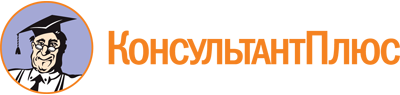 Приказ Минприроды России от 18.02.2022 N 109
"Об утверждении требований к содержанию программы производственного экологического контроля, порядка и сроков представления отчета об организации и о результатах осуществления производственного экологического контроля"
(Зарегистрировано в Минюсте России 25.02.2022 N 67461)Документ предоставлен КонсультантПлюс

www.consultant.ru

Дата сохранения: 10.01.2023
 